                                                                                                                                                                                      ПРИЛОЖЕНИЕ 1СХЕМА СБОРКИЯщик для игрушек 754х450х584 (011.01)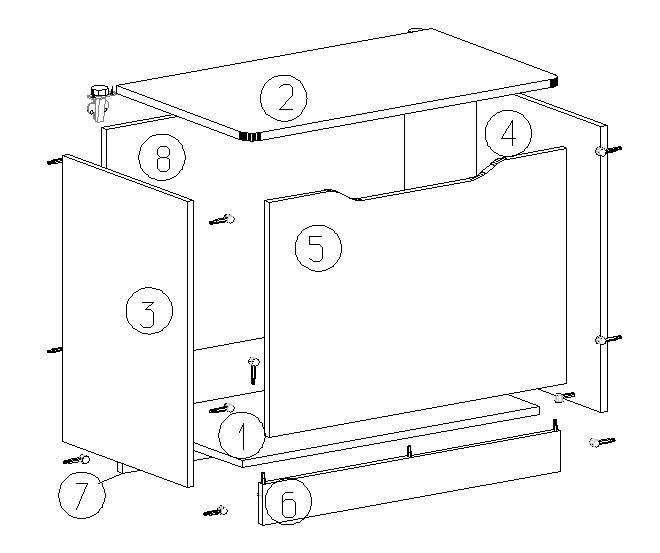                                                                                                                                                                                        ПРИЛОЖЕНИЕ 2СПЕЦИФИКАЦИЯ КОМПЛЕКТУЮЩИХЯщик для игрушек 754х450х584 (011.01)№Наименование деталейA мм.B мм.Кол.№Наименование фурнитурыКол.1Дно 71841211Подпятник с гвоздем52Крышка 76045512Стойка эксцентрика односторонняя43Стойка левая58443013Шуруп 3.5х16224Стойка правая58443014Петля накладная25Фасад 71848015Заглушки для эксцентриков46Цоколь 7188416Кронштейн газовый27Цоколь 7188417Эксцентрик 48Задний щит48471818Амортизатор накладной29Евровинт21